ՙԳԱՎԱՌԻ ԱՎԱԳ ԴՊՐՈՑ՚ ՊՈԱԿ ՎԵՐԱՊԱՏՐԱՍՏՈՂ ԿԱԶՄԱԿԵՐՊՈՒԹՅՈՒՆԴասընթաց՝  Հերթական ատեստավորման ենթակա ուսուցիչների վերապատրաստումՀԵՏԱԶՈՏԱԿԱՆ ԱՇԽԱՏԱՆՔ  Թեմա՝    Ուսուցչի համագործակցությունը սովորողների  կամ     նրանց     օրինական  ներկայացուցիչների  հետ՝ սովորողների  կրթության               կազմակերպման և ընտանեկան դաստիարակության հարցերումՎերապատրաստող ուսուցիչ`    Լ. ՀակոբյանՈՒսուցիչ`՝  Ռ. Հարությունյան, Նորատուսի N 3 միջն. դպրոցԳավառ 2022ԲՈՎԱՆԴԱԿՈՒԹՅՈՒՆՆԵՐԱԾՈՒԹՅՈՒՆ «Սովորական ուսուցիչը պատմում է:  Լավ ուսուցիչը բացատրում է: Բարձրակարգ ուսուցիչը ցույց է տալիս: Հանճարեղ ուսուցիչը ոգեշնչում է» :                                                                                                            Ուիլյամ Ուորդ « Ինչու՞ ես ատեմ երեխային այսօրվա վատի համար, ես նրան կսիրեմ այն լավի համար, ինչը նրա մեջ դաստիարակելու եմ վաղը»:Վ. Ա. Սուխոմլինսկի Դեռ վաղ ժամանակներից երեխաների դաստիրակության հարցում առաջնությունը տրվում էր ուսուցիչներին,  անտեսվում էին սովորողի ընտանեկան կրթական միջավայրի առանձնահատկությունները: Այսօր, երբ երեխայի հետ փոխգործակցության ամենաբարենպաստ ձևը ուղղված է անձին, անհատին,  ուսումնական հաստատությունում կրթական ծրագրերը պետք է իրականացվեն՝ հաշվի առնելով սովորողի անհատակունությունը: Իսկ, ինչպես հայտնի է, անհատականությունը ձևավորվում է ընտանիքում, որովհետև երեխան իր ժամանակի մեծ մասն անց է կացնում ընտանիքում և նրա զարգացման վրա շատ մեծ ազդեցություն ունի ընտանեկան միջավայրը: Շատ հաճախ կարելի է  կարծիք լսել, որ ամեն ինչ ընտանիքից է գալիս: Դա իսկապես այդպես է:  Բնավորության հիմնական գծերը կա՛մ գենետիկորեն դրված են, կա՛մ ձևավորվում են ծնողների ազդեցության տակ մանկության տարիներին: Ընտանիքը դաստիարակության կարևոր գործոն է:Որևէ դժվարության եղած ժամանակ անփորձ ծնողները դիմում են կողմնակի մարդկանց ոչ միշտ հիմնավորված, իսկ երբեմն և վնասակար խորհուրդներին: Ընտանեկան դաստիարակության սխալների, անհաջողությունների և մինչև իսկ աղետների պատճառները թաքնված են դաստիարակչական աշխատանքին ծնողների անպատրաստ լինելու մեջ, իսկ երբեմն` հասարակության առջև իրենց պատասխանատվության պարզ գիտակցության բացակայության մեջ: Շատ կարևոր է այն հարցը, թե երեխան ընտանիքում ինչպիսի դաստիարակություն է ստանում, արդյոք համաձայնեցվում է դա երեխայի դաստիարակության այն սկզբունքներին և մեթոդներին, որոնք կիրառվում են մանկական հիմնարկներում և հատկապես դպրոցում,թե դաստիարակության գործում մանկավարժների և ծնողների միջև համագործակցություն չկա: Այս բոլորը մեր գործնական կյանքի ցավոտ հարցերն են: Դպրոցում ոչ մի ծնողական ժողով չի գումարվում առանց այդ հարցերի հաշվառման: Հենց ընտանիքում, որտեղ խոսք կարող է լինել միայն երեխայի նկատմամբ անհատական մոտեցման մասին, դաստիարակության այս կամ այն մեթոդը կիրառելիս մեծ լրջմտություն և հնարագիտություն է պահանջվում: Այստեղ բացարձակապես անթույլատրելի են ստանդարտները, ունիվերսալ դեղատոմսերը: Չժխտելով երեխայի անձի ձևավորման շարժիչ ուժերի համակարգում ժառանգականության և սոցիալական միջավայրի դերը` այնուամենայնիվ ,վճռական դերը կատարում է դաստիարակությունը բառի ամենալայն իմաստով:Դա հավասարապես  վերաբերում է նաև ընտանեկան դաստիարակության դերին:	Ընտանիքի դերը բարձր է ոչ միայն դաստիարակչական, այլ նաև կրթական առումով: Ղ .Աղայանը գտնում էր, որ  <<Ընտանիքը վճռական նշանակություն ունի երեխաների դպրոցական  ուսման ընթացքը որոշելու բնագավառում>>: Ըստ այդմ էլ Ղ. Աղայանը հռչակեց հետևյալ մանկավարժական կարևորագույն պահանջը. <<Դպրոցական կրթությունն ընտանիքի կրթության շարունակությունը պիտի լինի>>: Ահա թե որքան  ճշմարիտ է հիմնավորում իր այդ պահանջը ականավոր մանկավարժը. դպրոցում  <<պետք է նախ տեսնել, թե ինչ է տվել ընտանիքը, ինչպես է տվել, որտեղ է կանգ առել, ինչ թերություններ և առավելություններ ունի այս և այն անհատը: Ուսումնասիրության նյութը նախ և առաջ երեխայի բերած մտավոր պաշարը պետք է լինի, այն պիտի լինի ուսուցման հիմքը, որի վրա  պիտի կառուցանվի ապագա շենքը>>: Շատ մեծ է դպրոցի դերը անհատի ձևավորման և դաստիարակության գործում: Այն սերմերը, որոնք ցանվել են ծնողների կողմից, կարող են հավասարապես ոչնչանալ կամ ծաղկել  դպրոցական միջավայրում՝ դասարանի խմբի ,ուսուցիչների և դասղեկի         ազդեցության տակ: Այդ է պատճառը, որ պետք է իրականացնել համագործակցություն  ուսուցչի , սովորողի ընտանիքի հետ: ՈՒ այդ համագործակցությունը գնալով դառնում է շատ   ավելի արդիական և պահանջված: Դպրոցի և ընտանիքի համագործակցությունը իրենից ներկայացնում է նպատակաուղղված և երկարատև աշխատանք, որն էլ իր հերթին ենթադրում է գործողությունների հաջորդական քայլերի  մի ամբողջական կուռ  համակարգ, որն ուղղված է սովորողի կրթական կարիքների ու պահանջմունքների վերլուծությանն ու բարելավմանը: Ուսուցչի և սովորողի ծնողի կամ նրա օրինական ներկայացուցչի հետ համագործակցությունը պետք է իրականացվի այնպես, որ հաշվի առնվեն  մարդկային բարձր որակները, էթիկայի նորմերը:Եվ ինչպես ասել է ռուս մեծ ուսուցիչ Սուխոմլինսկին. «Ընտանիքում արմատներ են գցվում, որոնցից հետո աճում են ճյուղեր, ծաղիկներ և պտուղներ: Դպրոցի մանկավարժական իմաստությունը կառուցված է ընտանիքի բարոյական առողջության վրա»:ՀԵՏԱԶՈՏՈՒԹՅԱՆ ԹԵՄԱՅԻ ԱՐԴԻԱԿԱՆՈՒԹՅՈՒՆԸԱյս հետազոտությունը այժմեական է, արդիական: Հետազոտության համար հիմք է հանդիսացել  մարտահրավերներով լի ժամամանակակից կյանքի շրաջափուլում սովորողի կրթական կարիքների ապահովման շրջանակներում ծնող- ուսուցիչ հաստատուն կապի անհրաժեշտությունը, որը կարող է մեծապես ազդել սովորողի ուսումնառության որակի բարձրացման վրա: Մեծ թվով աշակերտներով դասարաններում ժամանակի սղության պատճառով հնարավոր չի լինում անհրաժեշտ ուշադրություն դարձնել, բավարար ժամանակ տրամադրել այս կամ այն աշակերտի գիտելիքների լիարժեք ստուգմանը՝ անկախ նրա առաջադիմությունից, ակտիվությունից,պատրաստվածությունից և այլնից…Այս պարագայում է , որ առաջին պլան է մղվում ուսուցիչ-ծնող փոխհամագործակցությունը՝ միասնական,միահամուռ ուժերով վատ ու  տարատեսակ երևույթները արմատախիլ անելու,վերացնելու և իհարկե դրական անհրաժեշտ նվազագույնը սովորողների մեջ սերմանելու նպատակով:ՀԵՏԱԶՈՏՈՒԹՅԱՆ ՆՊԱՏԱԿԸԿապ ստեղծել դպրոցի և սովորողի ծնողի միջև և ամրապնդել:Ներգրավել ծնողին       դպրոցական գործընթացին,	համագործակցել ուսումնա- դաստիարակչական աշխատանքների կազմակերպման ժամանակ, ներգրավել դասարանական, համադպրոցական, արտադասարանական միջոցառումներին, կազմակերպել էքսկուրսիաներ ծնողների մասնակցությամբ:Բարենպաստ պայմաններ,ջերմ և տրամադրող մթնոլորտ ստեղծել սովորողի   լիարժեք սոցիալական զարգացման, դաստիարակության և կրթության համար:Ցույց տալ, բացահայտել ծնող- ուսուցիչ արդյունավետ փոխգործակցության դրական         ազդեցությունը սովորողի կրթության ու դաստիարակության գործընթացում:ՀԵՏԱԶՈՏՈՒԹՅԱՆ ԽՆԴԻՐԸ Ինչպե՞ս ներգրավել ծնողներին միջին և ավագ	դպրոցներում ուսումնադաստիարակչա կան խնդիրների լուծման պրոցեսին, ինչպես մոտիվացնել նրանց:Ինչպե՞ս ներգրավել ծնողներին իրենց երեխաների կրթությանը վերաբերող հարցերում որոշումներ կայացնելու գործին:Ինչպես դուրս բերել ծնողներին պասիվ դիտորդի դերից:ԳՐԱԿԱՆ ԱԿՆԱՐԿՈւսուցչի համագործակցությունը սովորողի ծնողի կամ նրա օրինական ներկայացուցչի հետ ՝ որպես սովորողի առաջադիմության ու զարգացման նախապայմանՇատ հաճախ  աշակերտի մասին խոսելիս ուսուցիչների զրույցից կարելի է առանձնացնել հետևյալ միտքը. «Երեխաների հետ աշխատելու ընթացքում ամենադժվարը  նրանց ծնողների հետ աշխատելն է»: Որպես դասղեկ, որպես երկարամյա փորձ ունեցող մանկավարժ ` ես նույնպես կարող եմ դա փաստել:Ընտանիքը, որպես կրթական կոլեկտիվ, ունի մի շարք առանձնահատկություններ: Առաջին հերթին այն կոլեկտիվ է՝ միավորված ոչ միայն ընդհանուր նպատակով, այլև ազգակցական,արյունակցական կապերով: Ծնողական զգացմունքները, ծնողական սերը, ծնողական հոգատարությունը մի տեսակ կատալիզատոր են, որն արագացնում է անձի զարգացումը, անհատի ձևավորումը:  Ընտանիքը համեմատաբար կայուն թիմ է, որտեղ շփումը տեղի է ունենում մշտապես,  անընդհատ, հնարավոր ամենալայն տարածքներում, ամենատարբեր մակարդակներում,  տարբեր գործողություններում:Ընտանիքում է դրվում և ապահովվում անձի կարևորագույն գծերի դաստիարակությունը: Դա,իհարկե, պայմանավորված է ընտանիքի հետևողականությամբ: Ընտանիքում սովորողը ստանում է աշխարհի մասին առաջին պատկերացումները, այստեղ ձևավորվում է հասկացությունների, հայացքների, զգացմունքների, սովորությունների ամբողջությունը, որն ընկած է անձի բարոյական ձևավորման հիմքում:Միայն ընտանիքում է հնարավոր ստեղծել և վերարտադրել ճշմարիտ ազգակցական հարաբերությունների մշակույթ, տիրապետել սոցիալական  ամենակարևոր դերերին, ձևավորել մշակույթ, հարստացնել բարոյական փորձը` հիմնվելով ընտանիքի մեծահասակների արդեն իսկ կուտակած կենսափորձին:Ընտանիքը պետք է ապահովի երեխայի կյանքի ողջամիտ կազմակերպումը, օգնի  յուրացնել ավագ սերունդների կյանքի և աշխատանքի դրական փորձը, կուտակել գործունեության , սովորությունների, հարաբերությունների արժեքավոր անհատական փորձը,որը շատ կարևոր է երեխայի` հետագայում որպես լիիրավ քաղաքացու, բարեխիղճ մարդու կայացման համար:Ծնողների հետ փոխգործակցությունը դպրոցի և յուրաքանչյուր ուսուցչի աշխատանքում հրատապ է և, անշուշտ,  բարդ խնդիրներից է:Բոլոր ընտանիքներն էլ շատ տարբեր են, յուրաքանչյուրն ունի իր հոգսերն ու կարիքները, իր խնդիրներն ու դժվարությունները,ուստի հնարավոր չէ պատրաստի և միակ ճիշտ պատասխանը տալ այն հարցին, թե ինչպես շփվել ընտանիքի հետ: /Վ.Դ.Սեմյոնով/Շատ բան կախված է ուսուցչի ինտուիցիայից, հմտությունից, հնարամտությունից, մտքի թռիչքից, ով պետք է վերլուծի տարբեր հանգամանքների համալիրը, ի մի բերի իր ունեցած ողջ ինֆորմացիան, որպեսզի ճիշտ որոշում կայացնի որոշակի իրավիճակում ծնողների և սովորողի հետ շփվելու բազմաթիվ ու բազմազան մեթոդների և միջոցների ընտրության հարցում:Ծնող- ուսուցիչ կապի պահպանումը ուսումնական գործընթացում աշակերտի հաջողությանբանալին է, հետագա ձեռքբերումների ու հաջողությունների գրավականը, իսկ ծնողների և դպրոցի միջև կապի բացակայությունը , ինչպես նաև դպրոցի ու ծնողների չհամաձայնեցված գործողությունները վնասում են երեխայի կրթությանն ու դաստիարակությանը,խեղաթյուրում հոգեկան աշխարհը: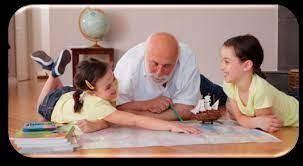 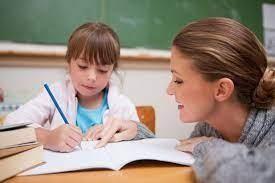 Երկկողմանի համագործակցության շնորհիվ կարելի է սովորողի համար ապահովել այնպիսի բարենպաստ ու ջերմ կրթական միջավայր, որտեղ վերջինս իրեն կզգա պաշտպանված ու կարևոր, հասկացված ու սիրված: Ծնող- ուսուցիչ փոխադարձ  առողջ համագործակցությունն իր դրական ազդեցությունն է ունենում սովորողի կրթության,  դաստիարակության, առաջադիմության, արժեհամակարգի ձևավորման, հաջողություններ և հաղթանակներ ունենալու վրա:Ծնողների և ընտանիքների ներգրավումը իրենց երեխաների կրթության գործում արժեքավոր ներդրում է ցանկացած ծրագրի համար: Ընտանիքին սեփական երեխայի կրթության մեջ ներգրավելու, երեխայի կրթության իմաստալից մասը դարձնելու համար ուսուցիչը պետք է՝ծնողներին և ընտանիքներին դիտի որպես հավասար գործընկերներկանոնովոր կերպով հաղորդակցվի նրանց հետքննարկի տարբեր խնդիրներվերլուծի խնդրահարույց հարցերհրավիրի ընտանիքներին իրենց մասնակցությունը բերելու ծրագրինընդլայնի աջակցությունը ընտանիքներին ՝տնային պայմաններում ուսմանը                         նպաստելու նպատակովաջակցի ընտանիքներին ռեսուրսներից և ծառայություններից օգտվելու հարցում:/ «Քայլ առ քայլ» -ի չափորոշիչների կիրառումը դասարաններում/Արդյունքում	սովորողը միշտ կլինի	ուշադրության կենտրոնում, կլինիկառավարելի և որոշակի խնդիրների առկայության դեպքում հեշտությամբ կլուծի իր առջև ծառացած խնդիրները: Ուսուցիչը կարող է նաև համագործակցության արդյունքում իր մասնագիտական խորհուրդներով օգնել սովորողի ծնողին ցանկացած կոնֆլիկտային իրավիճակներում:Հետազոտությունները ցույց են տվել, որ սովորողները ավելի լավ են դրսևորում իրենց դպրոցում, երբ նրանց ծնողը կամ խնամակալը ներգրավված է ուսումնական գործընթացին:«Ծնողների ներգրավվածություն» տերմինը նշանակում է շարունակական, միասնական և անընդմեջ պատասխանատվություն աշակերտի հաջողությունների և ուսման բարելավման համար ինչպես տանը , այնպես էլ դպրոցում: Այն միավորում է, համախմբում  ծնողներին և ուսուցիչներին, որպեսզի նրանք միահամուռ ուժերով նպաստեն աշակերտի առաջադիմության բարելավմանը, որակների բարձրացմանը: Երբ ծնողը ներգրավված է իր երեխայի կրթության գործընթացում, սովորողն  ունի ավելի բարձր առաջադիմություն, այդ նույն ժամանակ բարելավվում է հաճախման ցուցանիշը, սովորողի մոտ զարգանում են սոցիալական շատ կարևոր հմտություններ ու կարողություններ, և նրա վարքը դրական է դառնում ինչպես տանը, այնպես էլ դպրոցում,հանգուցալուծվում են նաև կարգապահական այլևայլ խնդիրներ: Սրանք շատ կարևոր գործոններ են, որոնք ազդում են աշակերտի վրա ինչպես դպրոցում, այնպես էլ ապագա մասնագիտական գործունեության ընթացքում: Ծնողները տեղեկացված են լինում իրենց երեխաների կրթական        կարիքների          մասին ևխրախուսում են ներգրավվածությունը:   http://kargiskola.ge/parent/pdf/PE_GUIDE_Armenian.pdfԾնող - դպրոց կապը ավելի կամրապնդվի, եթե հաճախակի հրավիրվեն ծնողական ժողովներ, հանդիպումներ, խորհրդատվություններ, կազմակերպվեն տարբեր հետաքրքրաշարժ միջոցառումներ, էքսկուրսիաներ: Այդ կապը էլ ավելի կզարգացնենք, եթե օգտագործենք ժամանակակից տեխնոլոգիաները: Օգտագործելով ժամանակակից տեխնոլոգիաները` /համակարգիչ, հեռախոս/ կարելի է ծնողների հետ քննարկումները կատարել հեռավար: Այդ փորձը արդեն իսկ գրեթե բոլոր դպրոցներն ունեն`պայմանավորված համավարակի ընթացքում կազմակերպված հեռավար ուսուցմամբ, ծնողական ժողովների անցկացմամբ:  Տեխնոլոգիաները հնարավորություն են ընձեռում ծնողին երեխայի կրթական կարիքների և ուսման առաջադիամության կամ կարգապահական խնդիրների մասին տեղեկանալ ավելի շուտ:Ուսուցիչը կարող է  օգտագործել ժամանակակից տեղեկատվական տեխնոլոգիաները ` աշակերտի առաջընթացի մասին ծնողին կամ նրա խնամակալին հաշվետվություն ուղարկելու տուն  շաբաթական կամ ամսական մի քանի անգամ: Միացման այս ձևը ծնողներին տալիս է սովորողի գիտական առաջընթացի կամ հակառակ երևույթի մասին  տեսանելի ու շոշափելի       վկայություններ:Ծնողական ժողովների կարևորությունը սովորողների կրթության ու դաստիարակության համատեքստումՀաջողված է այն դասարանը, որի ղեկավարը հաճախակի հրավիրում է ծնողական ժողովներ, ներկայացնում է սովորողների առաջընթացի մասին, քննարկում սովորողի հետ կապված ցանկացած հիմնախնդիր, վերլուծում արարքի դրդապատճառները,խնդիրները լուծելու, անձնային հարաբերություններում ծագած  խութերը հարթելու միջոցներ ու եղանակներ առաջարկում: Ծնողական ժողովները մերձեցնում են ուսուցիչներին և ծնողներին, ընտանիքին մոտեցնում են դպրոցին, օգնում որոշել երեխայի կրթության վրա ազդելու ամենաօպտիմալ ուղիները, օգնում են ծնողներին  ճիշտ կազմակերպելու իրրենց երեխաների դաստիարակությունը: Հանդիպումների ժամանակ ծնողները համակարգված կերպով ծանոթանում են ընտանիքում և դպրոցում երեխաներին դաստիարակելու խնդիրներին, բովանդակությանը, ձևերին և մեթոդներին: Ծնողական ժողովները կարող են կառուցվել տարբեր ձևերով:Շատ հաճախ ուսուցչի կամ ծնողի սխալ խոսելը, ոչ ճիշտ   վարվելակերպը երեխաներին հետ է մղում և ստեղծվում է բախումնային իրավիճակ, որն էլ ավելի է բարդացնում  ծնող-երեխա- մանակավարժ-դպրոց համագործակցությունը: Այդպիսի իրավիճակներից խուսափելու համար անհրաժեշտ է ճիշտ ծնողական ժողովներ վարել, որտեղ կկարողանանք կառուցողական մթնոլորտ ստեղծել և, համատեղելով միասնական աշխատանքը, արդյունքում կշահի մեր սովորողը, վաղվա բարեկիրթ քաղաքացին: Ծնողական ժողովները պետք է կազմակերպել հետևյալ սկզբունքներով՝Ժողովների ժամանակ որոշել մեկ ամենից կարևոր խնդիր, որը վերաբերում է դասարանի աշակերտներին, և դրա հիման վրա կազմակերպել զրույցը ծնողների հետ:Առանձնահատուկ ուշադրություն դարձնել դասարանում ծնողների աթոռների դասավորության վրա: Օրինակ , կարելի է սեղանները և աթոռները դասավորել շրջանաձև, որպեսզի բոլոր ծնողները լավ տեսնեն և լսեն միմյանց:Ժողովի ընթացքում կիրառել տարաբնույթ խաղեր և ծնողների համագործակցության կազմակերպման  խմբային ձևեր:Խնդրահարույց հարցերի քննարկման ժամանակ հենվել առավել կենսափորձ ունեցող ծնողների կյանքի և մանկավարժական փորձի, ծնողական կոմիտեի անդամների և դպրոցի խորհրդի կարծիքների վրա:/Կ. Դ. Ուշինսկի/Ծնողական ժողովների ժամանակ դասղեկը պետք է դրսևորի հետևյալ վարքագիծը.Հանել սեփական անհանգստությունը, լարվածությունը և տագնապը ծնողներին հանդիպելուց առաջ:Խոսքի, ձայնի նրբերանգների, շարժուձևի և այլ միջոցներով ցույց տալ հարգանք և ուշադրություն ծնողների հանդեպ:Աշխատել հասկանալ ծնողներին, ճիշտ որոշել առաջացած խնդիրները, որոնք առավել շատ են անհանգստացնում  նրանց:Ծնողների հետ հարկավոր է հանգիստ և բարեհամբույր խոսել,լինել հանդուրժող և համբերատար: Կարևոր է, որ բոլոր աշակերտների, այդ թվում ռիսկային խմբի ծնողները ժողովից գնան հավատով լցված դեպի իրենց երեխան:Ծնողական ժողովների ժամանակ համատեղ աշխատանքի արդյունքը պետք է լինի այն, որ ծնողները դառնան ավելի վստահ այն բանում, որ իրենց երեխաների դաստիարակության հարցում կարող են հենվել դասղեկի և մյուս ուսուցիչների աջակցության և օգնության վրա,համոզվեն, որ իրենց երեխաները հուսալի ձեռքերում են:Եվ վերջապես ուսուցչի վարպետությունը կայանում է աշակերտների հետ փոխազդեցության կազմակերպման ձևերի, վերլուծելու կարողությունների, համոզմունքների վստահ  արտահայտման,  աշակերտների ներշնչման կարողությունների մեջ` առանց վիրավորելու աշակերտի տեսակետը: Ուսուցչի մոտեցումից բավականին  շատ բան է կախված: Ուսուցիչն է, որը, ճիշտ ղեկավարելով աշակերտներին և ծնողներին , կկարողանա նրանց մեջ ձևավորել բարձր արժանիքներ, զարգացնել հետաքրքրությունը ուսման նկատմամբ:/Կ. Դ. Ուշինսկի/Ինչպես ասել է Սուխումլինսկին «Յուրաքանչյուր երեխայի մեջ կա լավը, և դաստիարակության գործընթացը պետք է կառուցել դրականի վրա հենվելու սկզբունքի հիման վրա»:ՀԵՏԱԶՈՏՈՒԹՅԱՆ ԸՆԹԱՑՔԸՏարիների աշխատանքային փորձը ցույց է տվել, որ տարրական դասարաններում ծնողները ավելի են ներգրավված ուսումնական գործընթացին: Հաճախակի ինքնակամ այցելում են դպրոց, ավելի շատ են հետաքրքրվում իրենց երեխաների խնդիրներով, և դպրոց-ծնող-ուսուցիչ կապն ավելի ամուր է: Միջին և ավագ դպրոցներում ներգրավվածությունը գնալով նվազում է: Այն  մեծացնելու նպատակով Նորատուսի N3 միջնակարգ դպրոցը մշակեց հատուկ ռազմավարություն, որը ծնողին կապեց դպրոցի հետ:Հանձնարարվեց տարրական, միջին և ավագ դասարանների դասղեկներին կազմակերպել նույն  միջոցառումը ծնողների և սովորողների մասնակցությամբ: Միջոցառումը կոչվում էր <<Սուրբ Զատիկ>>:Տրվեց որոշակի ժամանակահատված պատրաստվելու համար: Ոչ միայն աշակերտները, այլ նաև նրանց ծնողները լծվեցին այդ հետաքրքիր աշխատանքին:Յուրաքանչյուր դասարան և ծնողական կոլեկտիվ աշխատում էր մեծ ոգևորությամբ` առավել լավ ներկայանալու և ավելի ընդգրկուն ներկայացնելու եկեղեցական տոնի խորհուրդը: Միջոցառումը նաև մրցույթ էր, հաղթող դասարաններին սպասվում էին մրցանակներ: Ծնողները սկսեցին հաճախակի այցելել դպրոց,համագործակցել դասղեկների,Հայոց եկեղեցու պատմության ուսուցչուհու հետ, խորհուրդներ հարցնել, աջակցություն ստանալ:Համադպրոցական միջոցառման օրը մեծ աշխուժություն էր դպրոցում, բոլոր 12 սեղանները շատ գեղեցիկ ձևավորված էին ազգային խորհրդանիշներով, տոնի բովանդակությունից ու խորհրդից բխող զանազան համադամ կերակուրներով, որոնց պատրաստմանը իրենց ակտիվ մասնակցությունն էին բերել ծնողները հատկապես ցածր դասարաններում: Բացի ուսուցչական կոլեկտիվից կազմված ժյուրիից, ծնողներից նույնպես կազմվել էր առանձին  ժյուրի: Միջոցառման ավարտին 2 ժյուրիների գնահատականների հիման վրա որոշվեց հաղթող 3 դասարանները,որոնք արժանացան մրցանակի, իսկ մնացած դասարանները խրախուսվեցին:Եթե նախկինում ծնողները իրենց երեխայի դպրոցական կյանքի միայն պասիվ հանդիսատեսն էին, ապա այժմ դառնում են նրա ակտիվ մասնակիցները: Որոշ ծնողներ պատմեցին իրենց տպավորությունների մասին, ավելի մտերմացան միմյանց հետ, բուն պրոցեսի ընթացքում հետաքրքիր բացահայտումներ արեցին իրենց համար,նկատեցին իրենց երեխային ընտանիքից դուրս, ընկերական միջավայրում:  Այդ երկուսից երեք ամիսների ընթացքում դպրոցում տիրում էր ոգևորություն, խանդավառություն, բոլորը շտապում էին իրենց հանձանարարականները կատարել: Նշեմ նաև, որ սկզբում ծնողները կաշկանդված էին, բայց հաղթահարեցին այդ կաշկանդվածությունը, սկսեցին մեծ ոգևորությամբ և առանց կաշկանդվելու ներկայացնել այն, ինչ իրենց հանձնարարված էր: Ուզում եմ ծնողների արտահայտած մտքերից մի քանիսը մեջբերում անել.     «Շատ նոր բաներ սովորեցինք ու բացահայտեցինք մեզ համար»:«Շփման արդյունքում ավելի լավ ճանաչեցինք դասղեկին, ավելի մտերմացանք ,ավելի շատ տեղեկացանք նրա և դպրոցի պահանջների մասին»:«Ճանաչեցինք մեր երեխաներին նորովի» :«Ծնողներս նաև իրար հետ շփման արդյունքում ավելի լավ ճանաչեցինք միմյանց»:«Կուզենայինք այս ծրագիրը շարունակական լիներ»:Մյուս հետազոտությունը կատարվել է 9-րդ դասարանում: Նպատակն էր` ինչպես մոտիվացնել աշակերտներին ծնողների միջոցով. Կազմակերպեցի էքսկուրսիա  գրականության քննությունից 2 օր առաջ,իհարկե` չտեղեկացնելով ոչ ծնողներին,ոչ էլ աշակերտներին իմ ծրագրի մասին:Սկզբում էքսկուրսիայի նշանակված օրը ոչ միանշանակ ընդունվեց թե ծնողների և թե աշակերտների կողմից, անգամ եղան դժգոհություններ աշակերտների կողմից,բայց եկանք ընդհանուր համաձայնության:Սկսվեց ծնողների եռուզեռը,ողջ կազմակերպչական աշխատանքները վերցրեցին իրենց վրա,սկսեցին ակտիվ համագործակել` շփվելով և հեռավար, և կենդանի: Բնականաբար, բոլոր քայլերը համաձայնեցնում էին դասղեկի և աշակերտների հետ:էքսկուրսիայի ժամանակ հայտարարեցի, որ կոնսուլտացիա ենք անցկացնում գրականությունից: Բոլորը զարմացան,բայց հավաքվեցին: Սկզբում մոտեցան աղջիկները,պատասխանում էին հարցերին,տղաները կաշկանդված էին,իսկ երբ սկսեցին արտասանել անգիր բանաստեղծություններ,երգել բանաստեղծությունների հիման վրա գրված երգերը,կամաց-կամաց մոտեցան ծնողները, աստիճանաբար ներքաշվեցին <<դասապրոցեսի>> մեջ,ոգևորված սկսեցին ասմունքել և  ձայնակցել երգողներին: Ասիճանաբար, մեկիկ-մեկիկ,կաշկանդվածությունը հաղթահարելով <<դասին>> միացան բոլոր տղաները,արտասանեցին, ծափահարեցին միմյանց: Լավ տրամադրությամբ ավարտեցինք գրականության կոնսուլտացիան: Տրամադրող էր նաև հաճելի բնությունը: Ես հասա իմ նպատակին` ծնողների միջոցով մոտիվացնել աշակերտներին, ավելին, ինձ համար բացահայտեցի որոշ ծնողների շնորհները:ԵԶՐԱԿԱՑՈՒԹՅՈՒՆԱյպիսով, ելնելով մեր դպրոցի իրականացրած ծնող-դպրոց համագործակցությունից, վերանայելով արդյունքները , կատարեցինք դիտարկումներ, որոնք կներկայցնենք ստորև :Համգործակցությունը հաջողված էր և դրական ազդեցություն ունեցավ սովորողների անհատականության և կրթական ուսումնառության վրա:Ուսուցչի, սովորողի ծնողի կամ նրա օրինական ներկայացուցչի համագործակցությունը բավականին պատասխանատու և կարևոր գործընթաց է, որին պետք է մոտենալ ամենայն լրջությամբ: Երկուկողմերն էլ պետք է քաջ գիտակցեն, որ իրենց համագործակցության հիմքում կրթության առաջնային շահերի՝ սովորողների սովորելու իրավունքի իրականացումն է:Կողմերի համագործակցությունը պետք է հիմնված լինի մարդկային բարձր ու բարոյական որակների վրա: Այստեղ չի կարելի ստորադասել կամ գերադասել որևէ կողմի գործառույթները:Հարկավոր է հաճախակի ծնողական ժողովներ անցկանացնել, որպեսզի հնարավոր լինիմշտադիտարկել կրթական հնարավոր խնդիրներն ու սովորողների՝ տարիքային առանձնահատկություններով պայմանավորված վարքային շեղումներն ու գտնել միասնական լուծման հաջողված տարբերակներ:Հարկավոր է մյուս սովորողների ծնողների մեջ ևս ստեղծել բարոյահոգեբանական կայուն ու առողջ միջավայր, որպեսզի հնարավոր լինի խուսափել կոնֆլիկտային իրավիճակներից:Կարևոր հանգամանք է նաև մանկավարժական խորհրդատվությունը ծնողին:Անհրաժեշտ է, որ ուսուցիչն իր նեղ մասնագիտական գիտելիքներով ու փորձառությամբ  կիսվի ծնողների հետ:Կարևոր պայման է փոխադարձ հարգանքը: Շատ կարևոր է այն գիտակցումը, որ կողմերի արդյունավետ աշխատանքն ուղիղ համեմատական է արժեքային համակարգ ունեցող, դաստիարակված ու գիտակից անձնավորության ձևավորմանը:Մենք պետք է փորձենք ծնողներին վստահություն տալ, որ որակյալ ուսուցիչները կսովորեցնեն և կկրթեն իրենց որդուն կամ դստերը, և որ դրա համար պատրաստ են բոլոր անհրաժեշտ պայմանները:ԱՄՓՈՓՈՒՄ«Մեր երեխաները մեր ծերությունն են: Ճիշտ դաստիարակությունը մեր երջանիկ ծերությունն է, վատ դաստիարակությունը՝մեր ապագա վիշտը, մեր արտասուքները, դա մեր հանցանքն է մյուս մարդկանց առջև, ամբողջ երկրի առջև: Ուրեմն կարողանանք ձևավորել կյանքի լայն իմացություն և տաղանդ, կարողանանք ճիշտ դաստիարակության միջոցով դաստիարակել ու կերտել երկրի, ինչու չէ , նաև աշխարհի ապագա պատմությունը: »                                                                                                                  Ա. Ս. ՄակարենկոՈւսուցիչները և ծնողները ունեն ընդհանուր նպատակներ, և առանց նրանց համագործակցության երեխայի կյանքը լիարժեք չէ: Դպրոցը երեխային տալիս է գիտական գիտելիքներ և իրականության նկատմամբ դաստիարակում գիտակցական վերաբերմունք: Ընտանիքն էլ իր հերթին ապահովում է կյանքի պրակտիկ փորձը: Ընտանիքում ձևավորվում և մշակվում են մարդկանց կարեկցելու, հասկանալու, ապրումակցելու կարողությունը:Ընտանիքի և դպրոցի համագործակցությունը գնալով ավելի արդիական և պահանջված է դառնում: Ծնողները բացառիկ դեր են խաղում երեխայի կյանքում, նրա մարդ տեսակի ձևավորման մեջ, նրանք են կրում դրա զարգացման հիմնական պատասխանատվությունը: Ընտանիքը պետք է լինի համախոհների խումբ և գործի դպրոցի հետ համատեղ: Մանկավարժությունը պետք է դառնա գիտություն և՛ ուսուցիչների, և՛ ծնողների համար, ուստի կարևոր և հրատապ խնդիրներից է դպրոց – ընտանիք համագործակցությունը:ՍՈՎՈՐՈՂ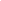 ՄՈՏԻՎԱՑԻԱ       ԴԵՊԻ                                                                                              ԵՐԱԶԱՆՔՆԵՐՆ ՈՒՀԱՋՈՂՈՒԹՅՈՒՆՆԵՐԸՈՒՍՈՒՑԻՉ	ՍՈՎՈՐՈՂԻ ԾՆՈՂԳՐԱԿԱՆՈՒԹՅԱՆ ՑԱՆԿԿ.Դ .ՈՒշինսկի«Քայլ առ քայլ»-ի չափորոշիչների կիրառումը դասարանումhttp://kargiskola.ge/parent/pdf/PE_GUIDE_Armenian.pdfՆախաշավիղ 1 .2012Վ. Դ. Սեմյոնով ,Փոխազդեցություն դպրոցի և սոցիալակն միջավայրի միջև  Վ.Դ. Սեմյոնով, ՄանկավարժությունՂ.Աղայան,Երկերի ժողովածու1.ՆԵՐԱԾՈՒԹՅՈՒՆ………………………………………………………………3Հետազոտության թեմայի արդիականությունը……………………………………4Հետազոտության նպատակը………………………………………………………………5Հետազոտության խնդիրը…………………………………………………………………..52.ԳՐԱԿԱՆ ԱԿՆԱՐԿ………………………………………………………………6 Ուսուցչի համագործակցությունը սովորողի հետ՝ որպես սովորողի առաջադիմության ու զարգացման նախապայման  …………………………….6 Ծնողական ժողովների կարևորությունը սովորողների կրթությանու դաստիարակության համատեքստում…………………………………………………93.ՀԵՏԱԶՈՏՈՒԹՅԱՆ ԸՆԹԱՑՔԸ……………………………………………..114.ԵԶՐԱԿԱՑՈՒԹՅՈՒՆ…………………………………………………………..135.ԱՄՓՈՓՈՒՄ………………………………………………………………………146.ՕԳՏԱԳՈՐԾՎԱԾ ԳՐԱԿԱՆՈՒԹՅԱՆ ՑԱՆԿ………………………………15